	Psychology 30.11                           			Name: ___________________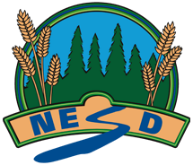 Feedback:Fully meeting expectations, with enriched understanding (EU)Fully meeting grade level expectations (FM)Mostly meeting grade level expectations (MM)Not yet meeting grade level expectations (NY)P30.11 Design and carry out a detailed exploration of one or more topics of personal interest relevant to Psychology 30 using an ethical perspective.You can insightfully design and carry out a detailed exploration of one or more topics of personal interest relevant to Psychology 30 using an ethical perspective.You might be: Evaluating applicability or appropriateness of different methods.Designing research questions that expand on the topic.Critically analyzing the process used to conduct research and suggests further improvements. You can design and carry out a detailed exploration of one or more topics of personal interest relevant to Psychology 30 using an ethical perspective.
You show this by:Explaining and/or describing various research methods.Independently selecting a topic that is appropriate Explaining the process used to conduct researchEvaluating your own research efforts using a co-constructed assessment toolYou are exploring and practicing designing and carrying out a detailed exploration of one or more topics of personal interest relevant to Psychology 30 using an ethical perspective.You may be: Defining various research methods.Exploring different topics of interest.Still exploring the research process.Continuing to investigate ways to evaluate my work.You are having trouble designing and carrying out a detailed exploration of one or more topics of personal interest relevant to Psychology 30 using an ethical perspective.Consider: What are the different research methods?What would I like to learn more about?What are the key steps when conducting research?How can I evaluate/seek feedback on my work?